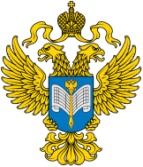 ФЕДЕРАЛЬНАЯ СЛУЖБА ГОСУДАРСТВЕННОЙ СТАТИСТИКИ (РОССТАТ)Территориальный орган Федеральной службы государственной статистики по Белгородской области (БЕЛГОРОДСТАТ)Основные показатели социально-экономического развития 
Белгородской области на фоне России и регионов 
Центрального федерального округа 
в январе-марте 2023 годаПо данным Белгородстата по итогам работы в январе-марте 2023 года индекс промышленного производства по видам экономической деятельности: "Добыча полезных ископаемых", "Обрабатывающие производства", "Обеспечение электрической энергией, газом и паром; кондиционирование воздуха", "Водоснабжение; водоотведение, организация сбора и утилизации отходов, деятельность по ликвидации загрязнений" в Российской Федерации по сравнению с январем-мартом 2022 года составил 99,1%, в среднем по регионам Центрального федерального округа (ЦФО) – 104,7%, в Белгородской области – 101,3%.По объему отгруженных товаров собственного производства, выполненных работ и услуг собственными силами в январе-марте 2023 года в расчете на душу населения по виду экономической деятельности "Добыча полезных ископаемых" (31,2 тыс. рублей) Белгородская область среди регионов ЦФО занимает лидирующее положение; по виду деятельности "Обрабатывающие производства" Белгородскую область (153,6 тыс. рублей) опережают Липецкая (232,0 тыс. рублей), Тульская (179,5 тыс. рублей), Калужская (165,9 тыс. рублей) области и г. Москва (156,5 тыс. рублей).В январе-марте 2023 года в области за счет всех источников финансирования сдано в эксплуатацию 221,6 тыс. м2 общей площади жилых помещений, или 99,3% к уровню января-марта 2022 года. На долю области приходится 2,6% от сданной в эксплуатацию общей площади жилья по ЦФО и 0,8% – по России в целом.Объем введенного жилья в расчете на 1000 человек населения в среднем 
по России составил 197,5 м2, по регионам ЦФО – 211,3 м2, в Белгородской области – 146,3 м2.В январе-марте 2023 года в хозяйствах всех категорий Белгородской области произведено скота и птицы на убой (в живом весе) 430,2 тыс. тонн (99,9% к уровню января-марта 2022 года), 180,8 тыс. тонн молока (103,6%), 369,1 млн штук яиц (92,3%).Белгородская область по объему производства скота и птицы на убой (в живом весе) в расчете на душу населения (284 кг) занимает лидирующее положение среди регионов ЦФО. Объем производства молока в расчете на душу населения 
(в Белгородской области – 119,4 кг) больше в Рязанской области (140 кг); яиц (244 штуки) – в Ярославской (509 штук), Костромской (433 штуки) и в Рязанской (300 штук) областях.Оборот розничной торговли в январе-марте 2023 года составил по области 
105,4 млрд рублей, оборот оптовой торговли – 213,7 млрд рублей. По предварительным данным, населению было оказано платных услуг на сумму 29,9 млрд рублей.Оборот розничной торговли в расчете на душу населения (в Белгородской области – 69,6 тыс. рублей) среди регионов ЦФО выше в г. Москве, в Московской, Воронежской, Брянской и в Липецкой областях; оборот оптовой торговли в расчете на душу населения (в Белгородской области – 141,1 тыс. рублей) – в г. Москве, в Московской, Смоленской и в Воронежской областях.По объему платных услуг, оказанных на душу населения, среди регионов ЦФО Белгородскую область (19,7 тыс. рублей) опережают г. Москва, Московская и Липецкая области.В январе-феврале 2023 года положительный финансовый результат деятельности организаций области (без субъектов малого предпринимательства, кредитных организаций, государственных (муниципальных) учреждений, некредитных финансовых организаций) составил 30,9 млрд рублей. Среди регионов ЦФО по сальдированному финансовому результату в расчете на душу населения Белгородскую область (20,4 тыс. рублей) опережают г. Москва (87,1 тыс. рублей), Тульская (28,2 тыс. рублей), Московская (25,7 тыс. рублей) и Липецкая (21,8 тыс. рублей) области.Средняя номинальная начисленная заработная плата по полному кругу организаций Белгородской области в феврале 2023 года составила 47326 рублей и по сравнению с февралем 2022 года увеличилась на 12,2%, в целом по Российской Федерации – 65094 рубля (увеличение на 13,2%), по регионам ЦФО – 81352 рубля (на 9,2%). Самая высокая заработная плата среди регионов ЦФО отмечена в г. Москве (120098 рублей), в Московской (72337 рублей), Калужской (52794 рубля), Тульской (51196 рублей) и в Ярославской (47734 рубля) областях.Демографическая ситуация в январе-феврале 2023 года сложилась следующим образом. Общий коэффициент рождаемости в Белгородской области составил 
6,4 родившихся на 1000 человек населения. Коэффициенты смертности населения 
(в Белгородской области – 14,0) и естественной убыли (7,6) ниже в г. Москве, 
в Московской и Калужской областях.При использовании материалов Территориального органа Федеральной службы государственной статистики по Белгородской области 
в средствах массовой информации ссылка на источник обязательна